If you or someone you love wants help with alcohol and/or substance abuse treatment or if you are noticing increasing alcohol or drug abuse, please contact one of the following for assistance: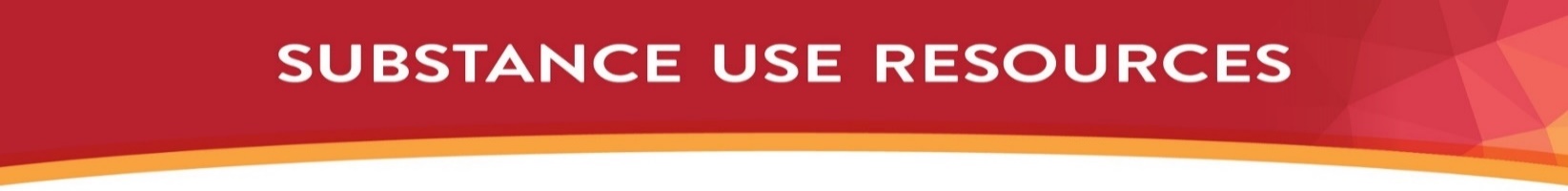 https://idph.illinois.gov/OpioidDataDashboard/   has links to MAT and Narcan DistributionOpiate Addiction Hotline								1-844-289-0879Illinois OUD Hotline—MAT/Recovery Treatment Locations				1-833-2-FINDHELP                     https://helplineil.org/app/homeIL DocAssist—Free Addiction Medicine Consult for caring for pregnant & postpartum	1-866-986-ASST                         with OUD								UnityPoint Health – UnityPlace Emergency Response Services (ERS)     Peoria County									(309) 671-8084     Tazewell & Woodford Counties 							(309) 347-1148 UnityPoint Health – UnityPlace Community Crisis Center 				(309) 689-3080UnityPoint Health – UnityPlace Access Center 					(888) 311-0321	Services in Peoria, East Peoria, & Lincoln UnityPoint Health - UnityPlace Post-Partum and Pregnant Women Program		(309) 589-1018OSF Behavioral Health Navigation							(309) 308-8150Gateway Foundation – Pekin							(309) 346-7800Peoria Treatment Center—Riverwood Group/Choices Treatment Center		(309) 699-9700Rose Medical Association								(309) 686-1600Samaritan Family Medical Services							(309) 689-0044JOLT Foundation									(309) 966-3643Center for Prevention of Abuse							1-800-559-7233		      Peoria Office							(309) 691-0551Heartland Community Services							(309) 680-7600New Promise Center								(309) 676-4604Southside Office of Concern							(309) 674-7310Prairie State Legal Services							(309) 674-9831Narcotics Anonymous								1-800-539-0475Alcoholics Anonymous								(309) 687-1329Cocaine Anonymous								(312) 834-3784Illinois Warmline—National Suicide Prevention Lifeline				(866) 359-7953								SAMHSA Link for resources                                                      		 https://findtreatment.samhsa.gov/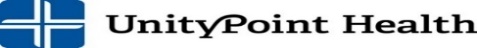 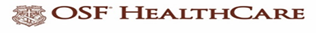 